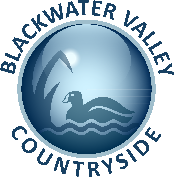 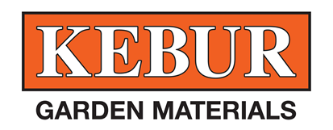 Kebur Discount Application Form for AffiliatesI confirm on behalf of the organisation named above that the materials purchased from Kebur will be purchased solely for the project described and understand that if this application is successful, a copy of this application form will be sent to Kebur Garden MaterialsSigned………………………………………………………………………. For and on behalf of…………………………………………………………………………………………(Organisation name) Dated…………………………………………………………….…………Approved/declined Signed………………………………………………………………………. For and on behalf of Blackwater Valley Countryside TrustDated…………………………………………………………………..……Name of affiliateAddressContact name, telephone number and email address Description and purpose of projectSite where project will be undertakenMaterials needed